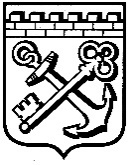 КОМИТЕТ ГРАДОСТРОИТЕЛЬНОЙ ПОЛИТИКИЛЕНИНГРАДСКОЙ ОБЛАСТИПРИКАЗот ___________ № _____Об утверждении проекта планировки территории и проекта межевания территории, предусматривающих размещение линейного объекта «Распределительный газопровод для газоснабжения дер. Назия Кировского района Ленинградской области»В соответствии со статьями 45, 46 Градостроительного кодекса Российской Федерации, частью 2 статьи 1 областного закона 
от 07 июля 2014 года № 45-оз «О перераспределении полномочий в области градостроительной деятельности между органами государственной власти Ленинградской области и органами местного самоуправления Ленинградской области», пунктом 2.9 Положения о Комитете градостроительной политики Ленинградской области, утвержденного постановлением Правительства Ленинградской области от 09 сентября 2019 года № 421, на основании обращения администрации муниципального образования Приладожское городское поселение Кировского муниципального района Ленинградской области от 18.05.2021 № 01-21-70/2021, приказываю:Утвердить проект планировки территории, предусматривающий размещение линейного объекта «Распределительный газопровод для газоснабжения дер. Назия Кировского района Ленинградской области» в составе:Чертеж красных линий согласно приложению № 1 к настоящему приказу;Чертеж границ зон планируемого размещения линейных объектов согласно приложению № 2 к настоящему приказуПоложение о размещении линейных объектов согласно приложению № 3 к настоящему приказу.Утвердить проект межевания территории, предусматривающий размещение линейного объекта «Распределительный газопровод для газоснабжения дер. Назия Кировского района Ленинградской области» в составе:Текстовая часть проекта межевания территории согласно приложению 
№ 4 к настоящему приказу;Чертеж межевания территории согласно приложению № 5 к настоящему приказу.Копию настоящего приказа направить главе муниципального образования Приладожское городское поселение Кировского муниципального района Ленинградской области, главе администрации муниципального образования Приладожское городское поселение Кировского муниципального района Ленинградской области, в администрацию муниципального образования «Кировский муниципальный район» Ленинградской области, а также разместить на официальном сайте Комитета градостроительной политики Ленинградской области в сети «Интернет».Председатель комитета                                                                           И.Я.Кулаков